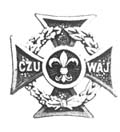 Rozkaz L 10 /2017Zuchy, Druhny i Druhowie	Harcerskim pozdrowieniem CZUWAJ pragnę powitać Was wszystkich na uroczystym rozpoczęciu roku harcerskiego 2017/2018.	Za nami udane wakacje podczas których wypoczywaliście i nabieraliście sił do nauki i pracy w nowym roku.	Przed nami kolejny rok intensywnej pracy i dobrej zabawy. Cieszę się, że wszyscy zdrowi i wypoczęci wracacie do pracy w gromadach zuchowych, drużynach harcerskich i kręgach instruktorskich.	Wszystkim Wam życzę zapału i zaangażowania do pracy, wytrwałości w dążeniu do celu, wielu wspaniałych, niezapomnianych przygód oraz nawiązywania nowych znajomościi przyjaźni na harcerskich szlakach.Rok Harcerski 2017/2018 uważam za otwarty.2. Hufiec2.2 Zwolnienia w komendzie hufca2.2.1. Zwalniam z funkcji z-cy komendanta hufca ds. kształcenia i kontaktów z kadrą           druhnę hm Arianę Bejma – Woźniczka2.3 Mianowania w komendzie hufca2.3.1. Mianuję na funkcję z-cy komendanta hufca ds. kształcenia i pracy z kadrą          druha hm Grzegorza Przybylak2.5 Powołanie i rozwiązanie sztabów, komisji, komend kursów2.5.1. Powołuję na funkcję Szefa reprezentacji hufca na Zlot 100- lecia ZHP  Gdańsk – 2018           druha hm Grzegorza Przybylak3. Drużyny3.2 Zmiany organizacyjne3.2.1. Na wniosek drużynowej rozwiązuję 25 DGZ „Dzielne Muminki”3.3 Zwolnienia i mianowania drużynowych3.3.1. Zwalniam druha Artura Gdulski z funkcji drużynowego 15 DDS „Niezłomni”3.3.2. Zwalniam druha phm Wojciecha Godecki z funkcji drużynowego           8 DDH „Złota Ósemka”3.3.3. Zwalniam druhnę sam. Julię Majewską z funkcji drużynowej 80 DDS „Złota Ósemka”3.3.4. Zwalniam druhnę sam. Monikę Leszczyńską z funkcji Drużynowej 88 DDW „Złoci”3.3.5. Zwalniam druhnę pwd. Bożenę Smutek z funkcji Drużynowej 21 DDH „Odkrywcy”3.3.6. Zwalniam druhnę pwd Elwirę Rzewuską – Danecką z funkcji drużynowej           PDDS „Zakręceni”3.3.7. Zwalniam druhnę pwd Ewelinę Stanek z funkcji drużynowej            25 DGZ „Dzielne muminki”3.3.8. Zwalniam druhnę Agnieszkę Karolczyk – Majewską z funkcji drużynowej           21 DGZ „Śmiecholudki z Ząbkolandi”3.3.9. Powołuję na funkcję drużynowego 15 DDS „Niezłomni” druha Kacpra Szymczak3.3.10. Powołuję na funkcję drużynowej 8 DDH „Złota Ósemka”             druhnę pionierkę  Aleksandrę Malinka3.3.11. Powołuję na funkcję drużynowej 80 DDS „Złota Ósemka”            druhnę samarytankę  Joannę Kita3.3.12. Powołuję na funkcję drużynowej 88 DDS „Złoci” druha phm Wojciecha Godecki3.3.13.Powołuję na funkcję drużynowego 21 DDH „Odkrywcy” druha  Maćka Grądal 3.3.14. Powołuję na funkcję drużynowej PDDS „Zakręceni” druhnę pwd Aleksandrę Rokicka3.3.15. Powołuję na funkcję drużynowej 21 DGZ „Śmiecholudki z Ząbkolandi”             druhnę pwd Bożenę Smutek4. Kręgi4.1 Rozwiązania i powołania kręgów4.1.1. Rozwiązuję Krąg Seniorów i Starszyzny Harcerskiej „Sławków”4.2 Zwolnienia i mianowania w kręgach4.2.1. Zwalniam z funkcji przewodniczącej KSiSH „Sławków” druhnę phm Janinę Gołąb7. Harcerska Akcja Letnia i Zimowa7.1 Zwolnienia i mianowania komendantów7.1.1. Zwalniam z  funkcji komendanta Bazy w Janowie dh. phm Dorotę Nawrot7.1.2. Zwalniam z funkcji komendanki obozu w Marianówku dh hm Patrycję Makarską7.1.3. Zwalniam z funkcji komendantki kolonii zuchowej w Janowie          dh. hm. Arianę Bejma – Woźniczka7.1.4. Zwalniam z funkcji komendanta obozu w Pogorzelicy oraz Zlotu Grunwald 2017          dh hm Grzegorza Przybylak7.1.5. Zwalniam z funkcji komendanta obozu w Brtnicy dh phm Wojciecha Godecki10. Zmiany przydziału11. Wystąpienia instruktorów, zawieszenia instruktorów, skreślenia z listy członków11.1. Skreślam z listy członków ZHP Druhnę Agnieszkę Karolczyk - Majewska13. Pochwały, wyróżnienia, nagrody13.1 Udzielam pochwały dh Mateuszowi Robakowskiemu za udział w obchodach 78 rocznicy        wybuchu II wojny światowej na WesterplatteCzuwaj !phm Radosław NawrotZwiązek Harcerstwa PolskiegoKomendant HufcaDąbrowa GórniczaDąbrowa Górnicza   23.09.2017r.